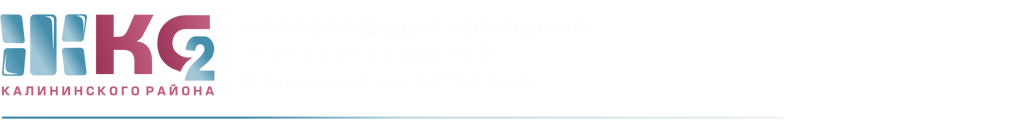 ОТЧЕТо деятельности АДС с16.09.2019-20.09.2019г. ПодразделениеПоступило заявок от населенияПоступило заявок от населенияПоступило заявок от населенияПоступило заявок от населенияПримечаниеПодразделениевсегона исполненииотказывыполненоПримечаниеВнутренние заявки ЖКСВнутренние заявки ЖКСВнутренние заявки ЖКСВнутренние заявки ЖКСВнутренние заявки ЖКСВнутренние заявки ЖКСЖКС7153281387из них:АДС289491240из них:аварийные661-65электрики11326-87платные736-6725550из них:Тех. Обслуживание ИПУ576-51ЖЭУ- 58558-27ЖЭУ- 6128108-20ЖЭУ- 811181-30кровля143--ЖЭУ- 23328-6